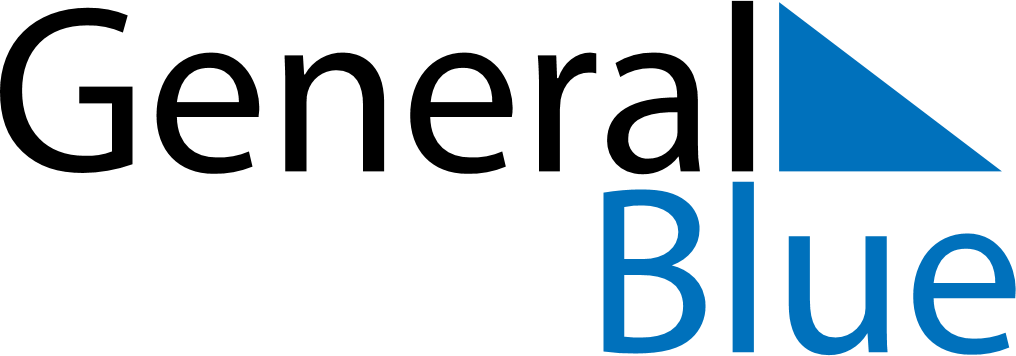 Weekly CalendarJanuary 19, 2020 - January 25, 2020Weekly CalendarJanuary 19, 2020 - January 25, 2020Weekly CalendarJanuary 19, 2020 - January 25, 2020Weekly CalendarJanuary 19, 2020 - January 25, 2020Weekly CalendarJanuary 19, 2020 - January 25, 2020Weekly CalendarJanuary 19, 2020 - January 25, 2020SundayJan 19MondayJan 20MondayJan 20TuesdayJan 21WednesdayJan 22ThursdayJan 23FridayJan 24SaturdayJan 256 AM7 AM8 AM9 AM10 AM11 AM12 PM1 PM2 PM3 PM4 PM5 PM6 PM